PROPOSAL FOR IMPROVING FOOD LICENSINGFOR SMALL BUSINESSEconomic upheavals and the lure of the local food movement have inspired unprecedented numbers of Minnesotans to start food businesses.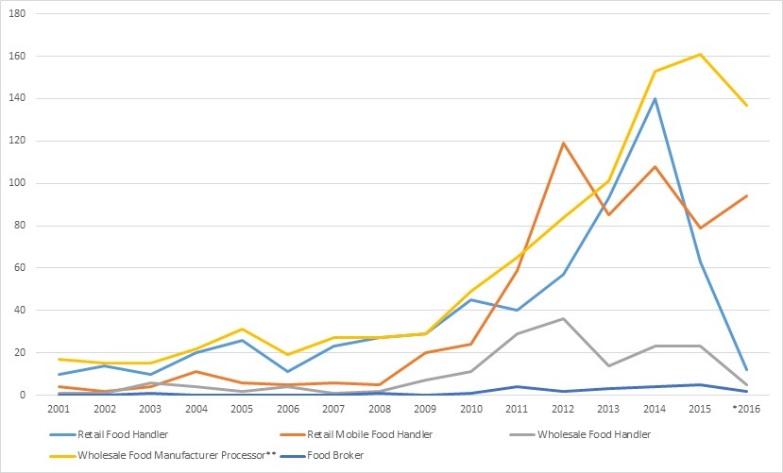 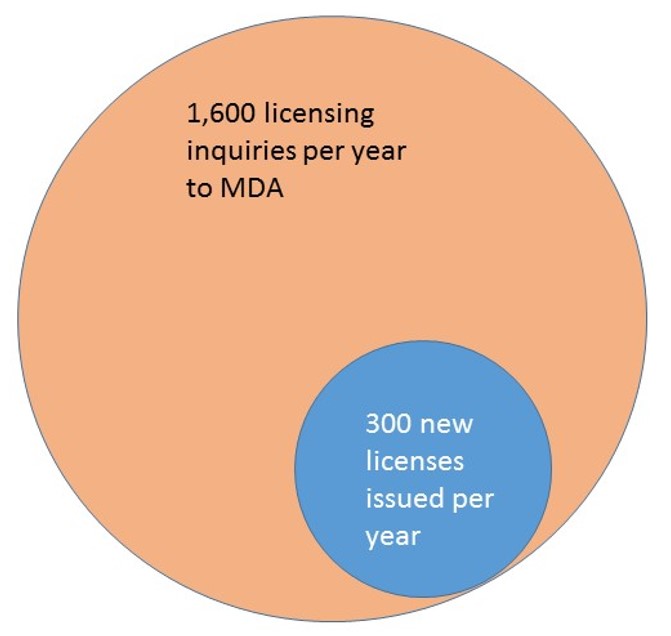 Surveys by MDA found about 80% of food license applicants received helpful to very helpful information and a timely response to their requests, but about 20% were not satisfied with either response or timeliness. 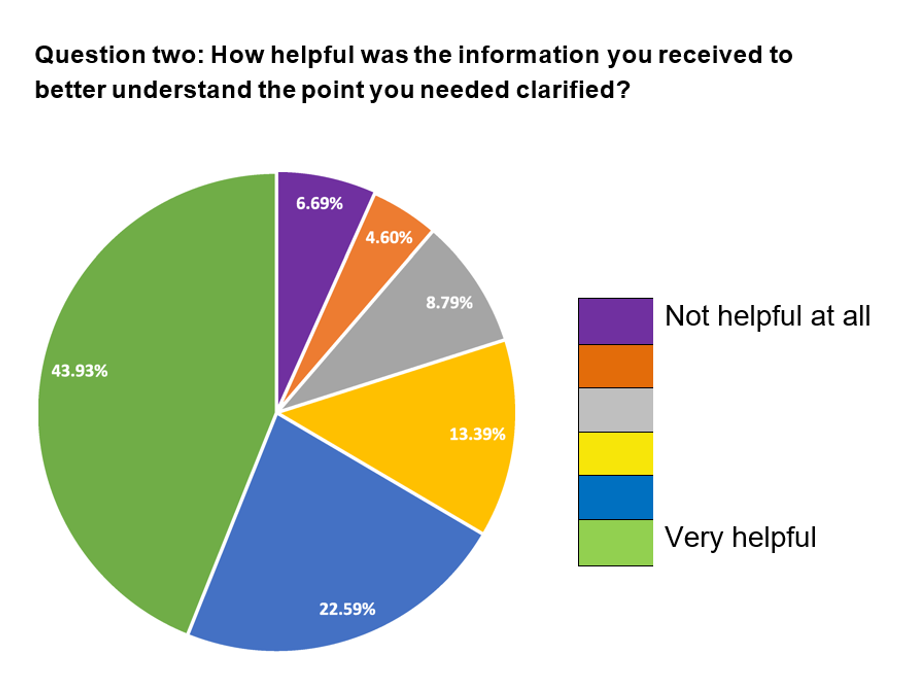 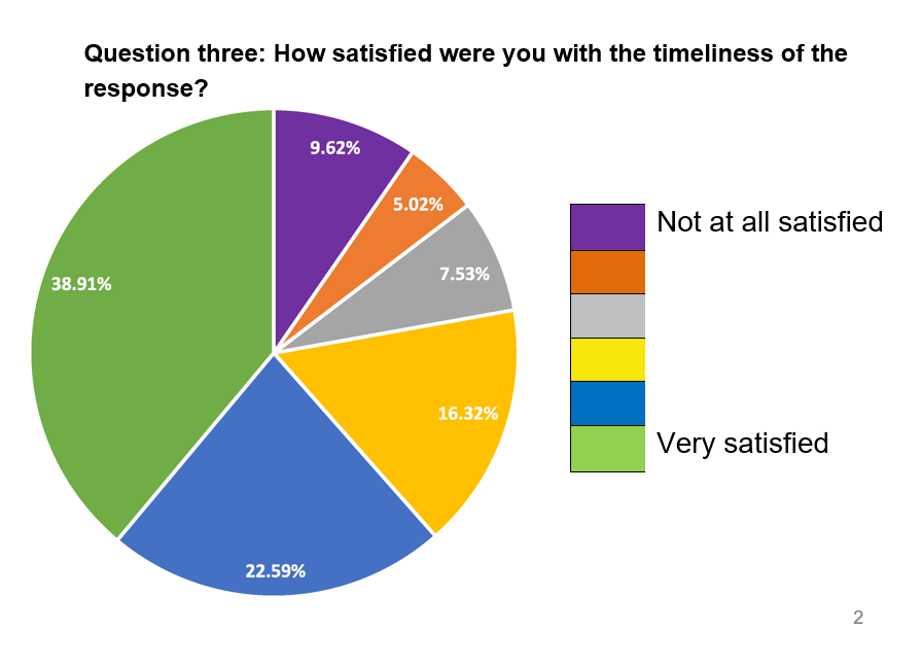 SMOOTHER, MORE CONSISTENT REGULATORY PROCESSA new MDA “Food Business Innovation Coordinator” position backed up by a team of experts would clear the path to licensing, providing both consistent regulatory interpretation and timely decision-making. One FTE Coordinator for Food Business Innovation housed at MDA SALT:  Solution Advisory Licensing TeamRegulatory specialists from MDA and MDHExperienced business entrepreneursRepresentatives of economic development agencies/DEEDFood system advocatesIMPROVED CLIMATE FOR SILICON VALLEY OF FOODThe SALT Team will serve the innovative food entrepreneur while protecting food safety.The coordinator and team would:Have authority to issue definitive interpretations of statute and ruleConvey decisions back to MDA and MDH staff trainers and field-level staff for implementation in the field.Some innovative enterprises become tangled in unclear regulatory languageExample: Wabasha Farmers’ Market took
 
18 months+ 
involvement of farm groups 
+meeting with MDA staff
to achieve licensing for innovative local produce distribution enterprise.Delays are especially costly to small business